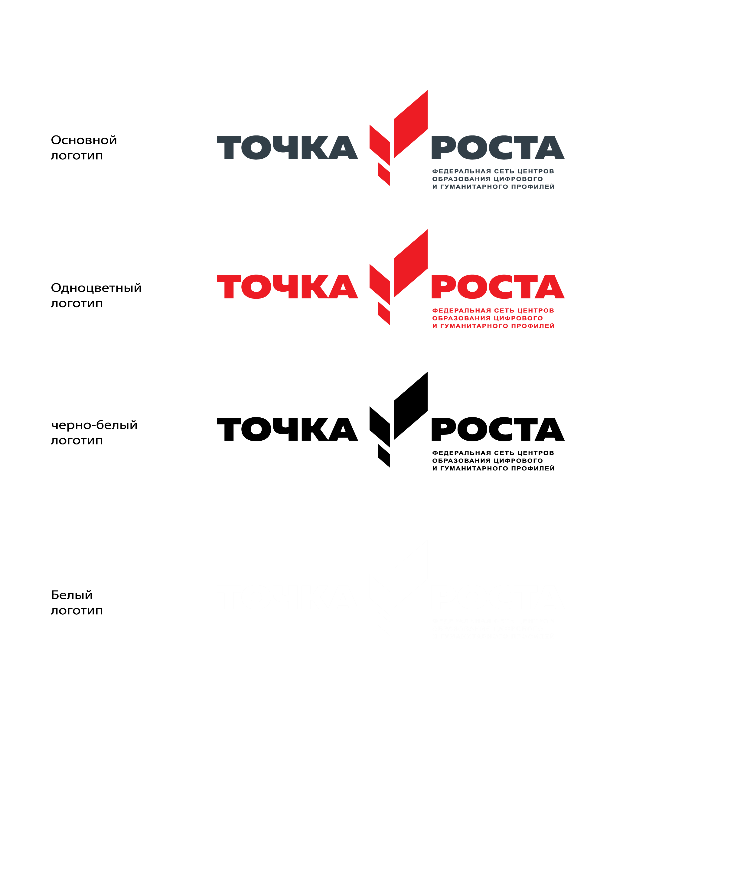 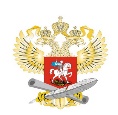 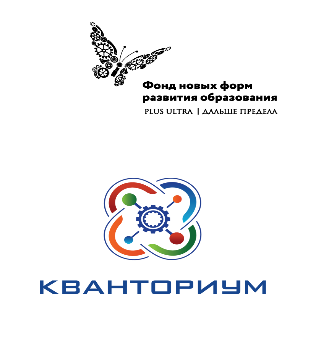 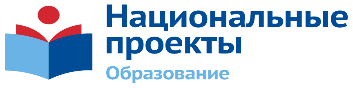 Расписаниевнеурочной деятельности Центра на 2020/2021 уч. год№1 Кабинет формирования цифровых и гуманитарных компетенций№2 Кабинет «Проектной детальности»ПонедельникПонедельникИнформатика– 5, 6 классыШахматы– 4- классИнформатика– 7 классВторникВторникТехнология –6, 7 классыШахматы – 3 классСредаСредаОБЖ –6, 7 классыОБЖ –5 классКр. «Калейдоскоп»– 9-11классыЧетвергЧетвергИнформатика – 8 классТехнология – 5 классИнформатика– 10-11 классыОБЖ – 9 классПятницаПятницаТехнология– 8-11 классыШахматы– 1 классСубботаСубботаОБЖ– 8-11 классыШахматы -  2 кл.